Рабочая карта  «Тип Кольчатые черви. Класс Малощетинковые черви.  Среда обитания, внешнее и внутреннее строение дождевого червя». 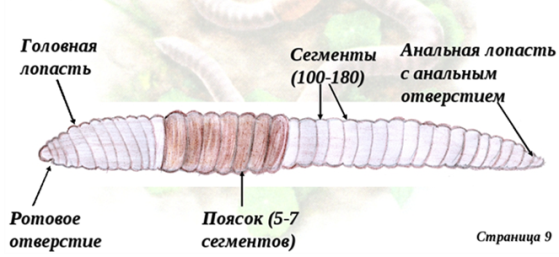 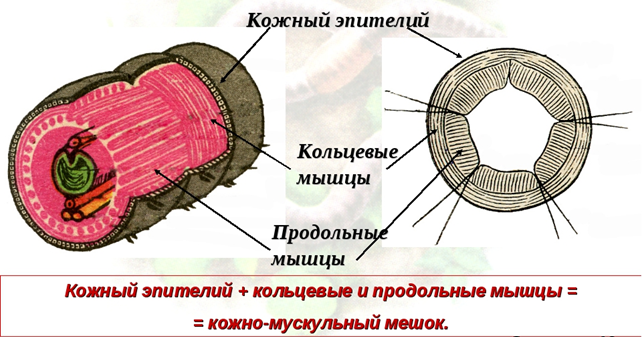                                                                                     Рис.2. Кожно – мускульный мешок2. Особенности внутреннего строения дождевого червя (перепишите  таблицу в тетрадь  и допишите пропущенные места в таблице)Таблица. Внутреннее строение дождевого червяЗадание 1. Подпишите цифры 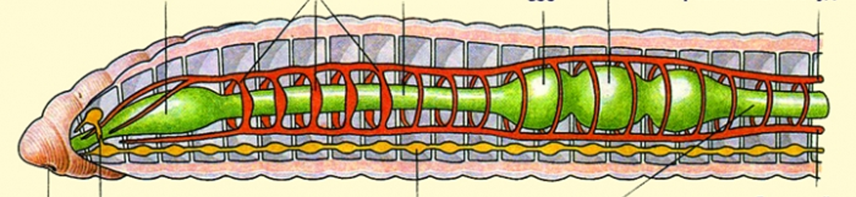 Задание 2. Укажите приспособления дождевого червя к условиям жизни в почве, вставив пропущенные слова (запишите ответы в строчку, через запятую, не переписывая текст):    Тело дождевого червя вытянутое, с мощным …….мешком. Тело дождевого червя покрыто…., выделяющих наружу …. На каждом сегменте по 4 пары щетинок, направленных …… (выбрать нужное слово: вперед или назад). Тело влажное, покрытое …… с кожными ……Слизь облегчает …. , и обеспечивает….. При сокращении продольных мышц тело дождевого червя …… (выбрать нужное слово: удлиняется или укорачивается), а при сокращении кольцевых мышц …(выбрать нужное слово: удлиняется или укорачивается).Вывод: Дождевой червь относится к:1) типу Кольчатых червей, потому что…..;2) классу Малощетинковых червей, потому что…Укажите краткие ответы на задание 3 и 4:Задание 3.На 1 га богатых перегноем полей живет до 4,5 млн. дождевых червей. Каждый червь может за сутки «переработать» около 0,5 г почвы. Сколько почвы за сутки «переработают» дождевые  черви на площади 10 га? На основании полученных данных сделайте вывод о роли дождевых червей в образовании почв.Задание 4.Ученые подсчитали, что общая длина ходов дождевых червей на 1 м2 поверхности земли нередко превышает 1 км, а в отдельных случаях достигает 8 км. На основании приведенных фактов объясните влияние деятельности дождевых червей на почву.Домашнее задание: § 9,10. (В виртуальном кабинете есть эта рабочая карта) СистемыоргановОсобенности строенияКожно - мускульный мешок1)  Снаружи тело покрыто кутикулой, под ней 1 слой эпителиальных клеток, в котором находятся железы, выделяющие слизь 2) Есть мышцы:  кольцевые – при сокращении которых, тело - ….. (выбрать нужное слово: удлиняется или укорачивается) и продольные мышцы, при их сокращении тело - ….(выбрать нужное слово: удлиняется или укорачивается)Пищеварительная система1) Сквозного типа 2) Рот→ ….. → ….. → желудок → ….. →….. с анальным отверстием.Выделительная системаМетанефридии  (трубочки  с воронками (по 2 в каждом сегменте)Нервная системаУзловая:………….. (Составьте схему нервной системы) Органы чувств (осязания, химического чувства)Кровеносная системаЗамкнутая2 крупных сосуда: спинной и брюшной, которые в каждом сегменте соединяются кольцевидными сосудами. За счет сокращения сосудов возле глотки ("сердец") кровь движется по спинному сосуду …..(указать направление тока крови: вперед или назад), а по брюшному - ….(указать направление тока крови: вперед или назад ).Полость тела………Дыхательная система………РазмножениеДождевые черви - …….;  Оплодотворение - …. (выбрать слово: внутреннее или наружное) Развитие - ….Семяприёмники – это…..(указать определение)Поясок дождевого червя – это ….(указать определение)